PRESSEMITTEILUNG 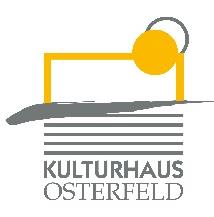 Donnerstag, 09. Dezember 2021 um 20.00 UhrKulturhaus Osterfeld – Großer SaalPlattenklatschTalk- und Hör-Show für und von Vinyl-Liebhaber*innenStudiogast: KITI ARSAIn dieser Folge von Plattenklatsch heißen wir KITI ARSA aus Stuttgart im Kulturhaus Osterfeld willkommen. Sie ist eine renommierte DJane mit überaus gutem Musikgeschmack, einer unverwechselbaren Aura und einem guten Gespür dafür, jedes Publikum auf eine musikalische Reise mitzunehmen.

Als Stuttgarter Nachwuchs-Künstlerin zählt KITI ARSA noch zu den absoluten Geheimtipps in der elektronischen Szene. Mit der besonderen Mischung aus (Acid-) House und Breakbeats in ihren Sets und der positiven Energie, die sie dabei umgibt, beschreibt sie ein sehr guter Freund mit folgenden Worten: "She brings people together in places of silence and of noise. She helps us express that what we can't with words. It's a feeling I can't fully name but it's rare."

Neben DJ Auftritten für diverse Clubs und Festivals, veranstaltet sie die eigene Event-Reihen "AVRA SOUND", bei der sie als Nachwuchs-Künstlerin selbst eine Plattform für andere Künstler*innen schafft und damit ein großes Neues erschafft. Nächstes Jahr dürfen wir gespannt auf das zweite Event warten. Für dieses Jahr hat sie noch regelmäßige Studio Sessions geplant und wir dürfen uns bereits auf ihre erste eigene EP freuen!

Neben den vielen Facetten der elektronischen Musik zeigt sie im Kulturhaus Osterfeld auch ihre musikalischen Geheimtipps. Ein Muss für jeden Musikliebhaber:in.

Das Publikum ist erneut herzlich eingeladen, eigene Lieblingsschallplatten mitzubringen und auch der Moderator sorgt mit seiner eigenen Plattensammlung für eine bunte Mischung.Eintritt: € 5,00Karten und Informationen gibt es im Kulturhaus Osterfeld (07231) 3182-15, dienstags bis freitags, 14.00 bis 18.00 Uhr, per Mail unter: karten@kulturhaus-osterfeld.de und an allen bekannten Vorverkaufsstellen oder unter www.kulturhaus-osterfeld.de.Pforzheim, den 20.10.2021i.A. Christine SamstagPresse und Sekretariat